THÔNG BÁOTập huấn Cán bộ Đoàn – Hội năm học 2022 - 2023	Thực hiện chương trình công tác Đoàn và phong trào thanh niên Trường Cao đẳng Kỹ thuật Cao Thắng năm học 2022 – 2023;	Căn cứ kế hoạch số 21-KH/CĐKTCT-ĐTN, ngày 22/03/2023 của Ban Thường vụ Đoàn trường về việc tổ chức tháng Thanh niên năm 2023 chủ đề “ Tuổi trẻ tiên phong chuyển đổi số”. Ban Thường vụ Đoàn trường ban hành Thông báo Tổ chức Tập huấn Cán bộ Đoàn – Hội, năm học 2022 - 2023, cụ thể như sau:1. Thời gian:- Bắt đầu từ 17 giờ 30, ngày 17/03/2023 (Thứ 6). Đề nghị học viên đến trước 15 phút để điểm danh, nhận tài liệu.2. Địa điểm: Hội trường A Trường Cao đẳng Kỹ thuật Cao Thắng (Số 65 Huỳnh Thúc Kháng, Phường Bến Nghé, Quận 1, Tp.HCM).3. Thành phần: Ban chấp hành Đoàn trường, Ban chấp hành Hội sinh viên trường, Cộng tác viên Văn phòng Đoàn – Hội, Cán bộ Lớp - Đoàn – Hội khóa 2021, 2022 (Bí thư chi Đoàn, Chi hội trưởng).Chi đoàn, Chi hội nhập danh sách đăng ký theo chi đoàn tại:https://bom.so/xkRAOE hoặc quét Qr Code bên dưới để cập nhật.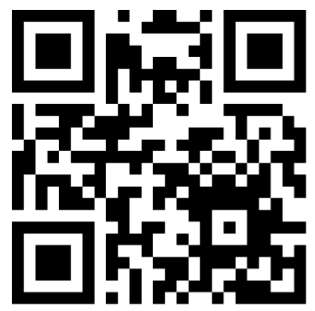 4. Trang phục:Áo Thanh niên Việt Nam (áo Đoàn) hoặc áo Hội Sinh viên Việt Nam hoặc đồng phục trường và quần sẫm màu.5. Nội dung tập huấn:Chuyên đề 1: Kỹ năng lập kế hoạch, tổ chức hoạt động phong trào.
Chuyên đề  2: Tập huấn, trang bị kỹ năng “Nâng cao năng lực số cho Cán bộ Đoàn – Hội”.III. TỔ CHỨC THỰC HIỆN:1. Thành lập ban chỉ đạo:2. Thành lập ban tổ chức:IV. ĐỀ XUẤT:Ban thường vụ đoàn trường đề xuất Phòng Hành chính - Quản trị cho phép sử dụng Hội trường, trang thiết bị tại Phòng Multimedia để tổ chức thực hiện các nội dung chương trình Tập huấn Cán bộ Đoàn Hội năm học 2022 - 2023.Ban Thường vụ Đoàn trường đề nghị các đơn vị, cá nhân thực hiện nghiêm túc; Đề xuất Khoa, Bộ môn, GVCN quan tâm hỗ trợ tạo điều kiện tổ chức chương trình theo thông báo./.THÀNH ĐOÀN TP.HỒ CHÍ MINHBCH TRƯỜNG CĐ KỸ THUẬT CAO THẮNG***ĐOÀN TNCS HỒ CHÍ MINHSố: 25-TB/CĐKTCT-ĐTNTP.HCM, ngày 08 tháng 3 năm 2023- Thầy Nguyễn Công Thành- Bí thư Đảng ủy, Phó Hiệu trưởng- Trưởng Ban- Thầy Trương Quang Trung- Phó Hiệu trưởng, Trưởng phòng CTCT-HSSV- Thành viên- Thầy Tống Thanh Nhân- Đảng ủy viên phụ trách công tác Thanh niên, Trưởng phòng Hành chính Quản trị- Thành viên- Đ/c Tống Thành Hậu- Bí thư Đoàn trường- Thành viên- Đ/c Hồ Thanh Bảo- Chủ tịch Hội Sinh viên trường- Thành viên- Đ/c Phan Quốc Đạt- UV BCH Đoàn trường- Trưởng ban- Đ/c Trần Dương Chí Tâm- UV BTK Hội Sinh viên trường- Phó ban- Đ/c Nguyễn Văn Đạt- UV BCH Đoàn trường- Phó ban- Đ/c Trần Thị Kim Ngân- UV BCH Đoàn trường- Thành viên- Các đồng chí là UV BCH Đoàn trường, UV BCH Hội sinh viên trường- Các đồng chí là UV BCH Đoàn trường, UV BCH Hội sinh viên trường- Thành viênGIÁM HIỆU, DuyệtTM. BAN THƯỜNG VỤ ĐOÀN TRƯỜNGBÍ THƯTống Thành Hậu